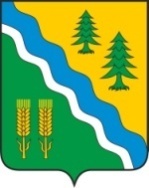 АДМИНИСТРАЦИЯ КРИВОШЕИНСКОГО РАЙОНА РАСПОРЯЖЕНИЕ13.06.2022                                                                                                                           № 195-рс. КривошеиноТомской областиО проведении внеплановой проверки в отношении Муниципального бюджетного учреждения «Кривошеинская центральная межпоселенческая библиотека»В соответствии с пунктом 4 части 15 статьи  99 Федерального закона от 05 апреля 2013 года № 44-ФЗ «О контрактной системе в сфере закупок товаров, работ, услуг для обеспечения государственных и муниципальных нужд», постановлением Правительства РФ от 30 июня 2020 года № 961 «Об установлении предельного размера (предельных размеров) начальной (максимальной) цены контракта, при превышении которого заключение контракта с единственным поставщиком (подрядчиком, исполнителем) в случае признания конкурса или аукциона несостоявшимися осуществляется по согласованию с контрольным органом в сфере закупок товаров, работ, услуг для обеспечения государственных и муниципальных нужд, об утверждении Правил согласования контрольным органом в сфере закупок товаров, работ, услуг для обеспечения государственных и муниципальных нужд заключения контракта с единственным поставщиком (подрядчиком, исполнителем) и о внесении изменений в некоторые акты Правительства Российской Федерации», постановлением Правительства РФ от 01 октября 2020 года № 1576 года «Об утверждении Правил осуществления контроля в сфере закупок товаров, работ, услуг в отношении заказчиков, контрактных служб, контрактных управляющих, комиссий по осуществлению закупок товаров, работ, услуг и их членов, уполномоченных органов, уполномоченных учреждений, специализированных организаций, операторов электронных площадок, операторов специализированных электронных площадок и о внесении изменений в Правила ведения реестра жалоб, плановых и внеплановых проверок, принятых по ним решений и выданных предписаний, представлений»1.Провести внеплановую документарную проверку  (далее - проверка) в отношении Муниципального бюджетного учреждения «Кривошеинская центральная межпоселенческая библиотека».2.Предмет проведения проверки: соблюдение субъектом контроля законодательства Российской Федерации и иных нормативных правовых актов о контрольной системе в сфере закупок товаров, работ, услуг при проведении электронного аукциона  «Поставка стола для рисования песком» (извещение о проведении электронного аукциона от                  17 мая 2023года, реестровый номер 0165200003323000230).3.Наименование субъекта контроля: Муниципальное бюджетное учреждение «Кривошеинская центральная межпоселенческая библиотека».Реквизиты субъекта контроля: ИНН - 7009002502. ОГРН -  1027003352991.         Адрес местонахождения: 636300, Томская область, Кривошеинский район, село Кривошеино, улица Октябрьская, 18.4.Цель проведения проверки: принятие решения о согласовании заключения контракта с единственным поставщиком (подрядчиком, исполнителем) либо об отказе в таком согласовании.5.Основание проведения проверки: обращение субъекта контроля о согласовании заключения контракта с единственным поставщиком (подрядчиком, исполнителем), направленное с использованием единой информационной системы в сфере закупок           06 июня 2023года.6.Уполномоченное на проведение контрольного мероприятия должностное лицо: ведущий специалист по ревизионной работе и контролю – Душанина Оксана Валерьевна. 7.Дата начала проведения проверки: 13 июня 2023года. Дата окончания проведения проверки: 19 июня 2023года. 8.Проверяемый период: с 17 мая 2023года по 06 июня 2022года.9.Срок, в течение которого составляется акт и решение по результатам проверки: не позднее 3 рабочих дней со дня окончания проверки.10.Разместить настоящее распоряжение на официальном сайте муниципального образования Кривошеинский район Томской области в информационно-телекоммуникационной сети «Интернет» и опубликовать в Сборнике нормативных актов Администрации Кривошеинского района.11.Настоящее распоряжение вступает в силу с даты его подписания.12.Контроль за исполнением настоящего распоряжения оставляю за собой.Глава Кривошеинского района                  					           А.Н. КоломинДушанина О.В. (838251) 2-15-63ДушанинаПрокуратураМБУ «Кривошеинская ЦМБ»